New Program 		Rule 24 Matrix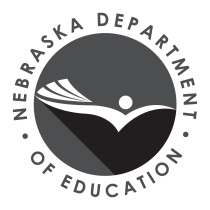 Revised Program 		Table of Alignment of Standards and AssessmentsName of Institution: 	Date Submitted: 	Endorsement: ENGLISH LANGUAGE ARTS	Grade Levels:  7-12Total Hours Required by Rule 24: 48	Program Hours Required by Institution: 		Endorsement Type: FIELDPlace an X in the box corresponding to the course that meets the following requirements:Place an X in the box corresponding to the course that meets the following requirements:List the courses the institution requires to meet Rule 24 requirements, associated Guidelines, and program hours required by the institution for this endorsement in the first row: (If more than 35 courses please fill out additional sheets)List the courses the institution requires to meet Rule 24 requirements, associated Guidelines, and program hours required by the institution for this endorsement in the first row: (If more than 35 courses please fill out additional sheets)List the courses the institution requires to meet Rule 24 requirements, associated Guidelines, and program hours required by the institution for this endorsement in the first row: (If more than 35 courses please fill out additional sheets)List the courses the institution requires to meet Rule 24 requirements, associated Guidelines, and program hours required by the institution for this endorsement in the first row: (If more than 35 courses please fill out additional sheets)List the courses the institution requires to meet Rule 24 requirements, associated Guidelines, and program hours required by the institution for this endorsement in the first row: (If more than 35 courses please fill out additional sheets)List the courses the institution requires to meet Rule 24 requirements, associated Guidelines, and program hours required by the institution for this endorsement in the first row: (If more than 35 courses please fill out additional sheets)List the courses the institution requires to meet Rule 24 requirements, associated Guidelines, and program hours required by the institution for this endorsement in the first row: (If more than 35 courses please fill out additional sheets)List the courses the institution requires to meet Rule 24 requirements, associated Guidelines, and program hours required by the institution for this endorsement in the first row: (If more than 35 courses please fill out additional sheets)List the courses the institution requires to meet Rule 24 requirements, associated Guidelines, and program hours required by the institution for this endorsement in the first row: (If more than 35 courses please fill out additional sheets)List the courses the institution requires to meet Rule 24 requirements, associated Guidelines, and program hours required by the institution for this endorsement in the first row: (If more than 35 courses please fill out additional sheets)List the courses the institution requires to meet Rule 24 requirements, associated Guidelines, and program hours required by the institution for this endorsement in the first row: (If more than 35 courses please fill out additional sheets)List the courses the institution requires to meet Rule 24 requirements, associated Guidelines, and program hours required by the institution for this endorsement in the first row: (If more than 35 courses please fill out additional sheets)List the courses the institution requires to meet Rule 24 requirements, associated Guidelines, and program hours required by the institution for this endorsement in the first row: (If more than 35 courses please fill out additional sheets)List the courses the institution requires to meet Rule 24 requirements, associated Guidelines, and program hours required by the institution for this endorsement in the first row: (If more than 35 courses please fill out additional sheets)List the courses the institution requires to meet Rule 24 requirements, associated Guidelines, and program hours required by the institution for this endorsement in the first row: (If more than 35 courses please fill out additional sheets)List the courses the institution requires to meet Rule 24 requirements, associated Guidelines, and program hours required by the institution for this endorsement in the first row: (If more than 35 courses please fill out additional sheets)List the courses the institution requires to meet Rule 24 requirements, associated Guidelines, and program hours required by the institution for this endorsement in the first row: (If more than 35 courses please fill out additional sheets)List the courses the institution requires to meet Rule 24 requirements, associated Guidelines, and program hours required by the institution for this endorsement in the first row: (If more than 35 courses please fill out additional sheets)List the courses the institution requires to meet Rule 24 requirements, associated Guidelines, and program hours required by the institution for this endorsement in the first row: (If more than 35 courses please fill out additional sheets)List the courses the institution requires to meet Rule 24 requirements, associated Guidelines, and program hours required by the institution for this endorsement in the first row: (If more than 35 courses please fill out additional sheets)List the courses the institution requires to meet Rule 24 requirements, associated Guidelines, and program hours required by the institution for this endorsement in the first row: (If more than 35 courses please fill out additional sheets)List the courses the institution requires to meet Rule 24 requirements, associated Guidelines, and program hours required by the institution for this endorsement in the first row: (If more than 35 courses please fill out additional sheets)List the courses the institution requires to meet Rule 24 requirements, associated Guidelines, and program hours required by the institution for this endorsement in the first row: (If more than 35 courses please fill out additional sheets)List the courses the institution requires to meet Rule 24 requirements, associated Guidelines, and program hours required by the institution for this endorsement in the first row: (If more than 35 courses please fill out additional sheets)List the courses the institution requires to meet Rule 24 requirements, associated Guidelines, and program hours required by the institution for this endorsement in the first row: (If more than 35 courses please fill out additional sheets)List the courses the institution requires to meet Rule 24 requirements, associated Guidelines, and program hours required by the institution for this endorsement in the first row: (If more than 35 courses please fill out additional sheets)List the courses the institution requires to meet Rule 24 requirements, associated Guidelines, and program hours required by the institution for this endorsement in the first row: (If more than 35 courses please fill out additional sheets)List the courses the institution requires to meet Rule 24 requirements, associated Guidelines, and program hours required by the institution for this endorsement in the first row: (If more than 35 courses please fill out additional sheets)List the courses the institution requires to meet Rule 24 requirements, associated Guidelines, and program hours required by the institution for this endorsement in the first row: (If more than 35 courses please fill out additional sheets)List the courses the institution requires to meet Rule 24 requirements, associated Guidelines, and program hours required by the institution for this endorsement in the first row: (If more than 35 courses please fill out additional sheets)List the courses the institution requires to meet Rule 24 requirements, associated Guidelines, and program hours required by the institution for this endorsement in the first row: (If more than 35 courses please fill out additional sheets)List the courses the institution requires to meet Rule 24 requirements, associated Guidelines, and program hours required by the institution for this endorsement in the first row: (If more than 35 courses please fill out additional sheets)List the courses the institution requires to meet Rule 24 requirements, associated Guidelines, and program hours required by the institution for this endorsement in the first row: (If more than 35 courses please fill out additional sheets)List the courses the institution requires to meet Rule 24 requirements, associated Guidelines, and program hours required by the institution for this endorsement in the first row: (If more than 35 courses please fill out additional sheets)List the courses the institution requires to meet Rule 24 requirements, associated Guidelines, and program hours required by the institution for this endorsement in the first row: (If more than 35 courses please fill out additional sheets)D Certification Endorsement Requirements:  This endorsement requires a minimum of 48 semester hours of content and pedagogical content coursework in literature, writing, language, communication, and reading/literacy skills and strategies.EXAMPLE:
CHEM 101 or 102 3 CRDemonstrate an understanding of and be able to teach the concepts, skills, and processes of reading and writing as defined in the Nebraska Student Standards.Demonstrate an understanding of and be able to teach the concepts, skills, and processes of reading and writing as defined in the Nebraska Student Standards.Candidates must demonstrate knowledge of English Language Arts (ELA) subject matter content that specifically includes literature and multimedia texts as well as knowledge of the nature of adolescents as readers.Candidates must demonstrate knowledge of English Language Arts (ELA) subject matter content that specifically includes literature and multimedia texts as well as knowledge of the nature of adolescents as readers.Candidates are knowledgeable about texts – print and non-print texts, media texts, classic texts, and contemporary texts, including young adult – that represent a range of world literatures, historical traditions, genres, and the experiences of different genders, ethnicities, and social classes; they are able to use literary theories to interpret and critique a range of texts.Candidates are knowledgeable about texts – print and non-print texts, media texts, classic texts, and contemporary texts, including young adult – that represent a range of world literatures, historical traditions, genres, and the experiences of different genders, ethnicities, and social classes; they are able to use literary theories to interpret and critique a range of texts.Candidates are knowledgeable about how adolescents read texts and make meaning through interaction with media environments. Candidates are knowledgeable about how adolescents read texts and make meaning through interaction with media environments. Candidates demonstrate knowledge of English Language Arts subject matter content that specifically includes language and writing as well as knowledge of adolescents as language users. Candidates demonstrate knowledge of English Language Arts subject matter content that specifically includes language and writing as well as knowledge of adolescents as language users. Candidates can compose a range of formal and informal texts taking into consideration the interrelationships among form, content, audience, context, and purpose; candidates can use contemporary technologies and/or digital media to compose multimodal discourse.Candidates can compose a range of formal and informal texts taking into consideration the interrelationships among form, content, audience, context, and purpose; candidates can use contemporary technologies and/or digital media to compose multimodal discourse.Candidates know the conventions of English language as they relate to various rhetorical situations (grammar, usage, and mechanics); they understand the concept of dialect and are familiar with relevant grammar systems (e.g., descriptive and prescriptive); they understand principles of language acquisition; they recognize the influence of English language history on ELA content; and they understand the impact of language on society. Candidates know the conventions of English language as they relate to various rhetorical situations (grammar, usage, and mechanics); they understand the concept of dialect and are familiar with relevant grammar systems (e.g., descriptive and prescriptive); they understand principles of language acquisition; they recognize the influence of English language history on ELA content; and they understand the impact of language on society. Candidates are knowledgeable about how adolescents compose texts and make meaning through interaction with media environments. Candidates are knowledgeable about how adolescents compose texts and make meaning through interaction with media environments. Candidates plan instruction and design assessments for reading and the study of literature to promote learning for all students. Candidates plan instruction and design assessments for reading and the study of literature to promote learning for all students. Candidates use their knowledge of theory, research and practice in English Language Arts to plan standards-based, coherent and relevant learning experiences utilizing a range of different texts—across genres, periods, forms, authors, cultures and various forms of media—and instructional strategies that are motivating and accessible to all students, including English language learners, students with special needs, students from diverse language and learning backgrounds, those designated as high achieving, and those at risk of failure. Candidates use their knowledge of theory, research and practice in English Language Arts to plan standards-based, coherent and relevant learning experiences utilizing a range of different texts—across genres, periods, forms, authors, cultures and various forms of media—and instructional strategies that are motivating and accessible to all students, including English language learners, students with special needs, students from diverse language and learning backgrounds, those designated as high achieving, and those at risk of failure. Candidates design a range of authentic assessments (e.g., formal and informal, formative and summative) of reading and literature that demonstrate an understanding of how learners develop and that address interpretive, critical, and evaluative abilities in reading, writing, speaking, listening, viewing, and presenting. Candidates design a range of authentic assessments (e.g., formal and informal, formative and summative) of reading and literature that demonstrate an understanding of how learners develop and that address interpretive, critical, and evaluative abilities in reading, writing, speaking, listening, viewing, and presenting. Candidates plan standards-based, coherent and relevant learning experiences in reading that reflect knowledge of current theory and research about the teaching and learning of reading and that utilize individual and collaborative approaches and a variety of reading strategies. Candidates plan standards-based, coherent and relevant learning experiences in reading that reflect knowledge of current theory and research about the teaching and learning of reading and that utilize individual and collaborative approaches and a variety of reading strategies. Candidates design or knowledgeably select appropriate reading assessments that inform instruction by providing data about student interests, reading proficiencies, and reading processes. Candidates design or knowledgeably select appropriate reading assessments that inform instruction by providing data about student interests, reading proficiencies, and reading processes. Candidates plan instruction that incorporates knowledge of language—structure, history, and conventions—to facilitate students comprehension and interpretation of print and non-print texts. Candidates plan instruction that incorporates knowledge of language—structure, history, and conventions—to facilitate students comprehension and interpretation of print and non-print texts. Candidates plan instruction which, when appropriate, reflects curriculum integration and incorporates interdisciplinary teaching methods and materials.  Candidates plan instruction which, when appropriate, reflects curriculum integration and incorporates interdisciplinary teaching methods and materials.  Candidates plan instruction and design assessments for composing texts (i.e., oral, written, and visual) to promote learning for all students. Candidates plan instruction and design assessments for composing texts (i.e., oral, written, and visual) to promote learning for all students. Candidates use their knowledge of theory, research, and practice in English Language Arts to plan standards-based, coherent, and relevant composing experiences that utilize individual and collaborative approaches and contemporary technologies and reflect an understanding of writing processes and strategies in different genres for a variety of purposes and audiences. Candidates use their knowledge of theory, research, and practice in English Language Arts to plan standards-based, coherent, and relevant composing experiences that utilize individual and collaborative approaches and contemporary technologies and reflect an understanding of writing processes and strategies in different genres for a variety of purposes and audiences. Candidates design a range of assessments for students that promote their development as writers, are appropriate to the writing task, and are consistent with current theory and research.  Candidates are able to respond to student writing in process and to finished texts in ways that engage students’ ideas and encourage their growth as writers over time. Candidates design a range of assessments for students that promote their development as writers, are appropriate to the writing task, and are consistent with current theory and research.  Candidates are able to respond to student writing in process and to finished texts in ways that engage students’ ideas and encourage their growth as writers over time. Candidates design instruction related to the strategic use of language conventions (grammar, usage, and mechanics) in the context of students’ writing for different audiences, purposes, and modalities. Candidates design instruction related to the strategic use of language conventions (grammar, usage, and mechanics) in the context of students’ writing for different audiences, purposes, and modalities. Candidates design instruction that incorporates students’ home and community languages to enable skillful control over their rhetorical choices and language practices for a variety of audiences and purposes. Candidates design instruction that incorporates students’ home and community languages to enable skillful control over their rhetorical choices and language practices for a variety of audiences and purposes. Candidates plan, implement, assess, and reflect on research-based instruction that increases motivation and active student engagement, builds sustained learning of English Language Arts, and responds to diverse students’ context-based needs.Candidates plan, implement, assess, and reflect on research-based instruction that increases motivation and active student engagement, builds sustained learning of English Language Arts, and responds to diverse students’ context-based needs.Candidates plan and implement instruction based on English Language Arts curricular requirements and standards, school and community contexts, and knowledge about students’ linguistic and cultural backgrounds. Candidates plan and implement instruction based on English Language Arts curricular requirements and standards, school and community contexts, and knowledge about students’ linguistic and cultural backgrounds. Candidates use data about their students’ individual differences, identities, and funds of knowledge for literacy learning to create inclusive learning environments that contextualize curriculum and instruction and help all students participate actively in their own learning in English Language Arts.Candidates use data about their students’ individual differences, identities, and funds of knowledge for literacy learning to create inclusive learning environments that contextualize curriculum and instruction and help all students participate actively in their own learning in English Language Arts.Candidates differentiate instruction based on students’ self-assessments and formal and informal assessments of learning in English Language Arts; candidates communicate with students about their performance in ways that actively involve them in their own writing.Candidates differentiate instruction based on students’ self-assessments and formal and informal assessments of learning in English Language Arts; candidates communicate with students about their performance in ways that actively involve them in their own writing.Candidates select, create, and use a variety of instructional strategies and teaching resources, including contemporary technologies and digital media, consistent with what is currently known about student learning in English Language Arts. Candidates select, create, and use a variety of instructional strategies and teaching resources, including contemporary technologies and digital media, consistent with what is currently known about student learning in English Language Arts. Candidates demonstrate knowledge of how theories and research about social justice, diversity, equity, student identities, and schools as institutions can enhance students’ opportunities to learn in English Language Arts. Candidates demonstrate knowledge of how theories and research about social justice, diversity, equity, student identities, and schools as institutions can enhance students’ opportunities to learn in English Language Arts. Candidates plan and implement English Language Arts and literacy instruction that promotes social justice and critical engagement with complex issues related to maintaining a diverse, inclusive, equitable society. Candidates plan and implement English Language Arts and literacy instruction that promotes social justice and critical engagement with complex issues related to maintaining a diverse, inclusive, equitable society. Candidates use knowledge of theories and research to plan instruction responsive to students’ local, national and international histories, individual identities (e.g., race, ethnicity, gender expression, age, appearance, ability, spiritual belief, sexual orientation, socioeconomic status, and community environment), and languages/dialects as they affect students’ opportunities to learn in English Language Arts. Candidates use knowledge of theories and research to plan instruction responsive to students’ local, national and international histories, individual identities (e.g., race, ethnicity, gender expression, age, appearance, ability, spiritual belief, sexual orientation, socioeconomic status, and community environment), and languages/dialects as they affect students’ opportunities to learn in English Language Arts. Candidates are prepared to interact knowledgeably with students, families, and colleagues based on social needs and institutional roles, engage in leadership and/or collaborative roles in English Language Arts professional learning communities, and actively develop as professional educators. Candidates are prepared to interact knowledgeably with students, families, and colleagues based on social needs and institutional roles, engage in leadership and/or collaborative roles in English Language Arts professional learning communities, and actively develop as professional educators. Candidates model literate and ethical practices in English Language Arts teaching, and engage in/reflect on a variety of experiences related to English Language Arts. Candidates model literate and ethical practices in English Language Arts teaching, and engage in/reflect on a variety of experiences related to English Language Arts. Candidates engage in and reflect on a variety of experiences related to English Language Arts that demonstrate understanding of and readiness for leadership, collaboration, ongoing professional development, and community engagement. Candidates engage in and reflect on a variety of experiences related to English Language Arts that demonstrate understanding of and readiness for leadership, collaboration, ongoing professional development, and community engagement. Candidates demonstrate basic knowledge in communication, journalism, and theatre.Candidates demonstrate basic knowledge in communication, journalism, and theatre.Candidates understand and apply the principles of interpersonal and public communication for a variety of purposes and settings. Candidates understand and apply the principles of interpersonal and public communication for a variety of purposes and settings. Candidates model an understanding of the production, range, and influence of responsible journalism and mass communication in contemporary culture, including legal and ethical practices.Candidates model an understanding of the production, range, and influence of responsible journalism and mass communication in contemporary culture, including legal and ethical practices.Candidates articulate the basic principles of creative interpretation including voice control and projection, movement, and acting techniques.Candidates articulate the basic principles of creative interpretation including voice control and projection, movement, and acting techniques.